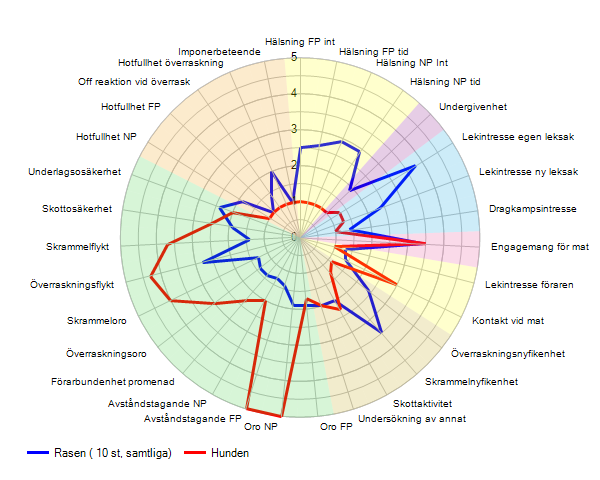 Testprotokoll!